CURICULUM VITAE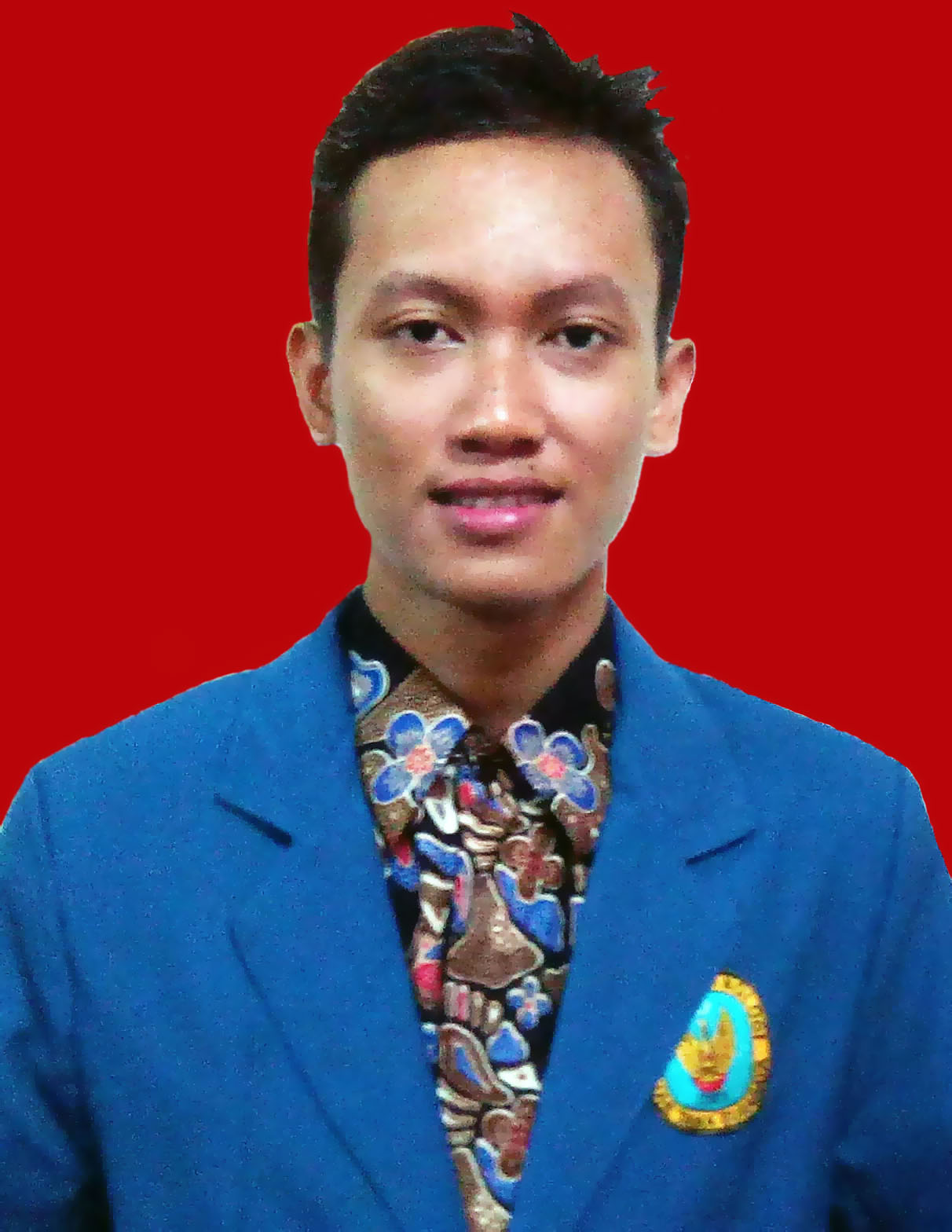 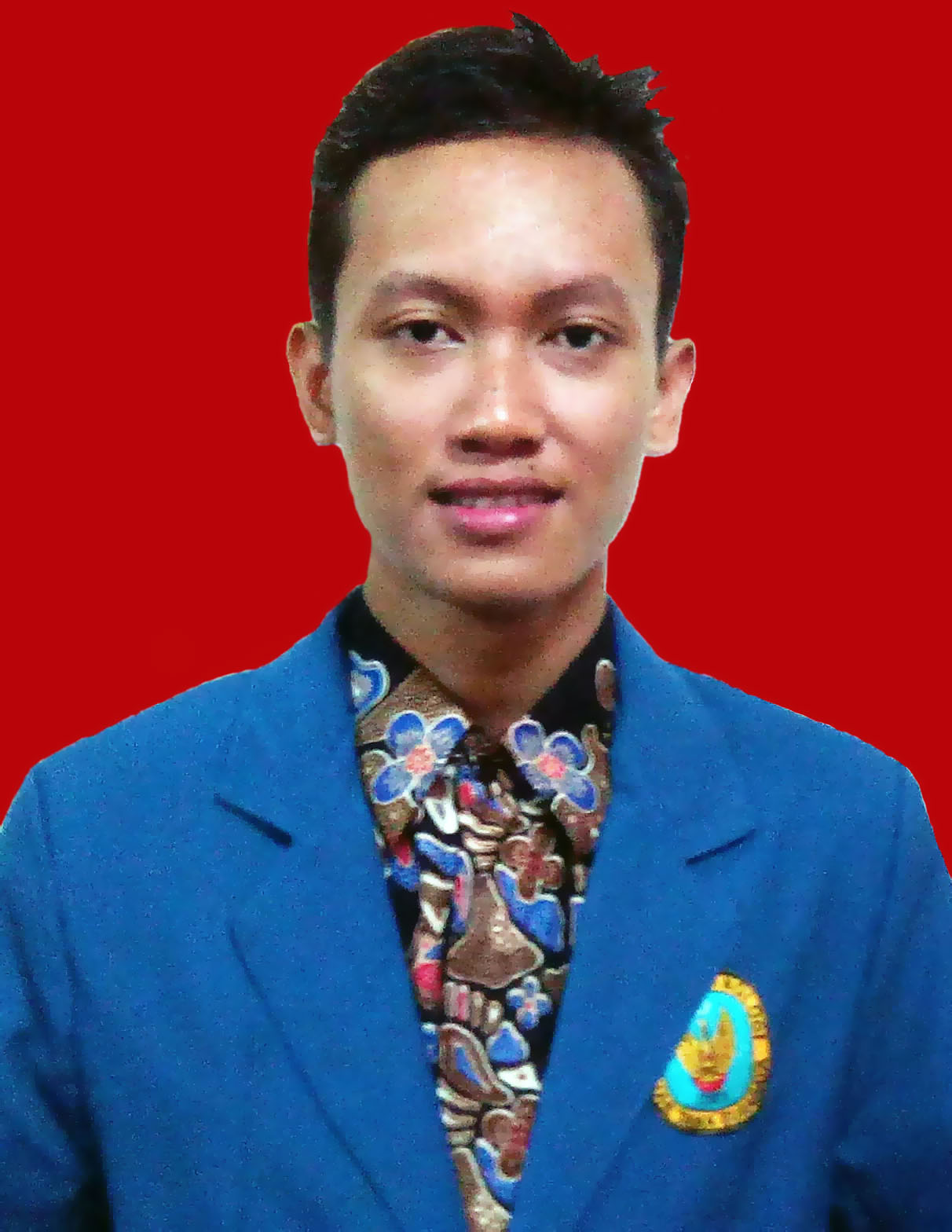 Subianto Jl. Medayu Utara 8 / 17 , Rungkut Hp : 0857 3325 2450 DATA PRIBADI 
DATA PRIBADIName 			: SubiantoTempat, tanggal lahir	: Surabaya / Juli, 13 1993 Alamat			: Jalan Medayu Utara 8 / 17 RT. 02 RW. XIHandphone 		: 085733252450 Email			: subi.anto234@gmail.comStatus 			: Single Kebangsaan		: Indonesian Agama 			: Islam Tinggi / Berat		: 165 / 55 kg Moto 			: Segala sesuatu indah jika di syukuriCita-cita		: Wirausahawan RIWAYAT PENDIDIKAN 1. TK Mustika Rini 					(1997-1999) 2. SDN Wonorejo 274 Surabaya				(1999-2005) 3. SMP Negeri 35 Surabaya 				(2005-2008) 4. SMK Mahardhika Surabaya , Jurusan Multimedia	(2008-2011) 5. S1 Sistem Informasi, Institut Teknologi Adhi Tama 	(2013 - Sekarang) PENGALAMAN ORGANISASI 1. Anggota OSIS SMK Mahardhika Surabaya 2. Ketua Karang Taruna Tingkat RT dan RW3. Anggota PRAMUKA SMPN 35 Surabaya4. Anggota REMAS Masjid Al-Amin Medokan Ayu 5. Kader Partai Amanat Nasional DPC RungkutPENGALAMAN PANITIA 1. Anggota Panitia HUT RI ke-68 di RW.09 Medokan Ayu 2. Anggota Panitia HBI (Hari Besar Islam) Masjid Al-Amin Medokan Ayu3. Anggota Panitia PENSI SMK Mahardika Tahun 2010PENGALAMAN PELATIHAN DAN SEMINAR 1. Peserta Seminar DIGITAL MARKETING REVOLUTION oleh Tanadi Santoso Tahun 20142. Peserta Seminar dari Dinas Pariwisata Surabaya Tahun 2011PENGALAMAN KERJA DAN BISNIS 1. Praktek Kerja , Di Dinas Pendidikan Kota Surabaya , 6 Bulan2. Buruh Pabrik di PT. Campina Ice Cream Bagian Operator Mesin Cone Selama 1 Tahun3. Desain Grafis di Buana Advertaising Selama 1 Tahun 4. Customer Service & Staff IT di PT. Dimarco Mitra Utama 2013 - SekarangPRESTASI 1. Peringkat 10 besar SDN Wonorejo 274 Tahun 2005 2. Juara 1 Lomba Hafalan Doa tingkat RW di Masjid Al Amin3. Peringkat 10 besar SMPN 35 Tahun 2006